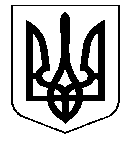 УКРАЇНАНОСІВСЬКА  МІСЬКА  РАДАНОСІВСЬКОГО  РАЙОНУ ЧЕРНІГІВСЬКОЇ  ОБЛАСТІВИКОНАВЧИЙ  КОМІТЕТР І Ш Е Н Н Я 26 квітня 2018 року	м. Носівка	№ 122  Про надання погодженняна узгодження заяви про наміри	Відповідно до пункту 38 статті 26 Закону України «Про місцеве самоврядування в Україні», розглянувши клопотання АТ «Носівське хлібоприймальне підприємство» щодо погодження заяви про наміри виконавчий комітет міської ради вирішив:1. Надати погодження на підписання заяви про наміри розділу «Оцінки впливів на навколишнє середовище» при розроблення проектної документації по будівництву двох силосів для зберігання зерна ємністю 6 тис. тонн АТ «Носівське хлібоприймальне підприємство». 2. Контроль за виконанням даного рішення покласти на начальника відділу містобудування та архітектури виконавчого апарату міської ради О.П. Кононенка.            Перший заступник міського голови                     О.В. ЯловськийРішення підготував:Начальник відділу містобудування та архітектури                                                                        О.П. Кононенко 